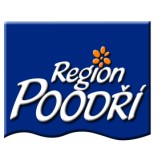 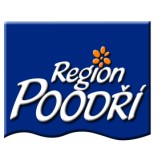 OZNÁMENÍ O ZVEŘEJNĚNÍ VŠECH SCHVÁLENÝCH DOKUMENTŮ  TÝKAJÍCÍCH SE HOSPODAŘENÍ  DOBROVOLNÉHO SVAZKU REGIONU POODŘÍ Region Poodří souladu s ustanovením zákona č. 250/2000 Sb., o rozpočtových pravidlech územních rozpočtů, v platném znění (dále jen „zákon) oznamuje, že na www stránkách Regionu Poodří, odkaz „O Regionu“, „Ekonomika svazku“ (odkaz: http://www.regionpoodri.cz/o-regionu/ekonomika-svazku) bude zveřejňovat všechny dokumenty, které budou schváleny v roce 2020 a týkající se hospodaření dobrovolného svazku Regionu Poodří v roce 2020.  Jedná se o tyto dokumenty: schválený rozpočet DSO Regionu Poodří na rok 2020 (v souladu s § 39 odst. 7 zákona), schválený střednědobý výhled rozpočtu Regionu Poodří na léta 2020 – 2023 (v souladu s § 39 odst. 5 zákona), schválený závěrečný účet Regionu Poodří za rok 2019 (v souladu s § 39 odst. 10 zákona), schválená rozpočtová opatření Regionu Poodří týkající se rozpočtu roku 2020 (v souladu s § 39 odst. 7 zákona).  V listinné podobě jsou výše uvedené dokumenty k dispozici v kanceláři Regionu Poodří na adrese 742 54 Bartošovice č.p. 1 – zámek v době od 7:00 do 15:30 hodin.   každého zveřejněného schváleného dokumentu na www stránkách Regionu Poodří bude uvedeno, kým  a kdy byl daný dokument schválen a kdy byl schválený dokument zveřejněn na www stránkách Regionu Poodří.  Bartošovicích dne 10.1. 2020  MVDr. Kateřina Křenková předsedkyně svazku N á v r a t k a Tímto potvrzujeme, že „Oznámení o zveřejnění všech schválených dokumentů týkajících se hospodaření dobrovolného svazku Regionu Poodří“ bylo v plném znění zveřejněno na úřední desce členské obce.  Členské obec: Šenov u Nového Jičína Evidenční číslo vyvěšení: 3/2020 Vyvěšeno:    13. 1. 2020   Sejmuto:       30. 6. 2021    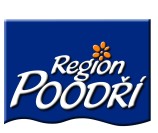 Albrechtičky, Bartošovice, Bernartice nad Odrou, Bílov, Hladké Životice, Jeseník nad Odrou, Jistebník,  Kateřinice,  Kujavy,  Kunín, Mošnov, Petřvald,   Pustějov,  Sedlnice,  Skotnice, Suchdol   nad    Odrou,  Šenov  u  Nového  Jičína,  Trnávka,  Velké  Albrechtice, Vražné 